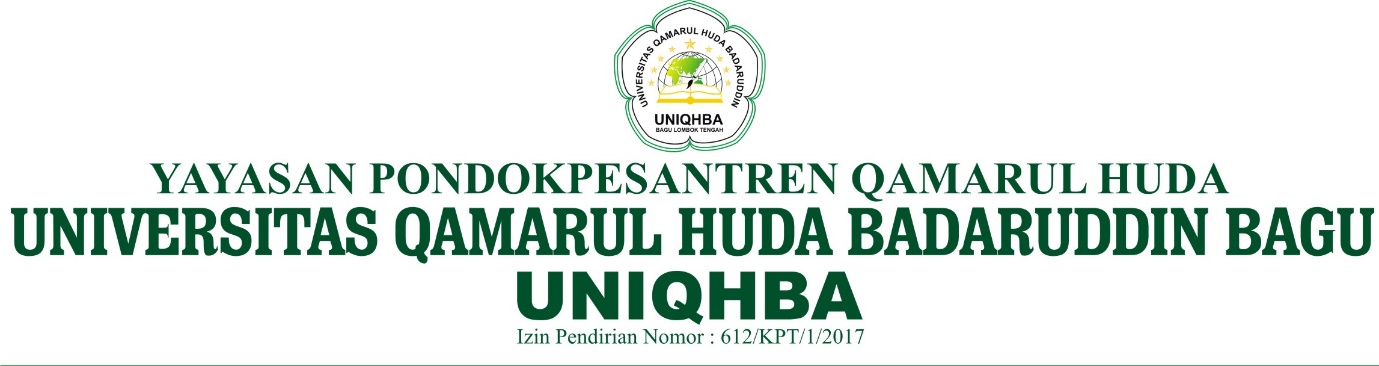 SURAT PERNYATAAN PEMBIMBING TENTANG PROGRESS PUBLIKASI TESIS (KHUSUS UNTUK TESIS YANG BELUM DIPUBLIKASI)Assalamualaikum Wr. WbBerdasarkan penilaian kami terhadap karya tulis mahasiswaMaka bersama ini kami menyatakan:Kami sudah memeriksa dengan saksama manuskrip karya tulis ini.Kami menilai teknik dan substansi penulisan karya ini sudah memungkinkan untuk dipublikasikan di salah satu jurnal ilmiah di dalam atau di luar negeri (jika saat ini belum dipublikasi di jurnal).Karya tulis tersebut sudah layak untuk didessiminasikan / diseminarkan secara terbuka karena sudah memenuhi ketentuan pembuatan karya tulis ilmiah yang berintegritas.Kami BERSEDIA untuk bertanggungjawab baik secara akademik dan sosial atas publikasi karya tulis iniDemikian pernyataan dan dukungan kami ini dibuat sebagaimana mestinya. tempat, tanggal, tahunPembimbing 1: ____________________________      		 tanda tangan : ___________Pembimbing 2:  							tanda tangan : ___________Nama:NIM:Angkatan:Judul Karya Tulis:Pembimbing:Rencana Publikasi di jurnal:Nama JurnalProgres sampai saat ini(Coret yang tidak sesuai):Proses Penulisan Draft AwalProses Penulisan Draft AkhirSedang direview oleh reviewer (sudah di submit)Sedang merevisi berdasarkan feedback reviewer *)Perkiraan terbit :Bulan:             Tahun: